بسم الله الرحمن الرحیمعامل ایجاد کننده تولید رشته های مکمل از روی هر یک از رشته های DNA درمدل واتسون وکریک، چیست؟ رابطه مکملیرابطه مکملی بین U C G Aوجود قطعاتی از رشته های قدیمی و جدید در DNA به صورت پراکنده در هر DNAی جدید در ارتباط باکدام مدل همانند سازی است؟  همانندسازی حفاظتی همانندسازی نیمه حفاظتی همانندسازی غیرحفاظتی موادی که در سانتریفیوژ تندتر حرکت می کنند چه ویژگی دارند؟ و درچه قسمت های لوله قرارمی گیرد؟چگالی کمتر دارند و در قسمت های بالاتر لوله قرار میگیرند چگالی بیشتری دارند و در قسمت های پایین تر لوله قرار میگیرندآنزیم باز کننده مارپیچ DNA، آنزیم بازکننده دو رشته DNA، آنزیم شکننده پیوند هیدروژنی چه نام دارد؟  هلیکازآنزیم DNAپلی مرازفعالیت نوکلئازی DNA پلی مراز که باعث تصحیح اشتباهات در همانندسازی می شود چه نام دارد؟ فعالیت پلی مرازی (بسپارازی) ویرایشمحل قرارگیری DNAی حلقوی در یوکاریوتها در کدام بخش نیست؟ میتوکندریهسته کلروپلاستجایگاه خاصی در DNA که دو رشته DNA از هم باز می شوند و همانندسازی شروع می شود...................نام دارد.نقطه جایگاه همانندسازی حباب همانندسازی یاخته های دارای همانندسازی دوجهتی را نام ببرید؟ فقط پروکاریوتها فقط یوکاریوتها پروکاریوتها و یوکاریوتهاداشتن جایگاه های آغاز همانندسازی متعدد DNA در........................................دیده می شود.فقط پروکاریوتها فقط یوکاریوتها پروکاریوتها و یوکاریوتهاهیچکدام  در کدام یاخته ها در یک جایگاه آغاز همانندسازی،آنها ۲ دوراهی همانندسازی تشکیل می شود؟  فقط پروکاریوتها فقط یوکاریوتها پروکاریوتها و یوکاریوتهاهیچکدامکدام یک طرحهای همانندسازی زیر امروز مورد تایید است؟ و آزمایشات و مطالعات کدام دانشمند یا دانشمندان آن را تایید کرد؟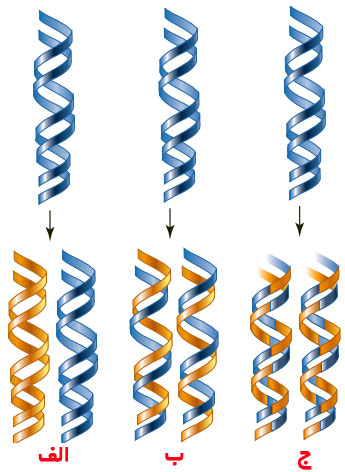 الف – واتسون و کریکب-  مزلسون واستالج- ویلکینزو فرانکلینشکل مقابل مربوط به همانندسازی دنا است .به ترتیب آنزیم شماره 1 چه نام دارد ؟ و آنزیم شماره 2 چه پیوندهایی را از هم باز می کند ؟    دنا بسپاراز - هیدروژنی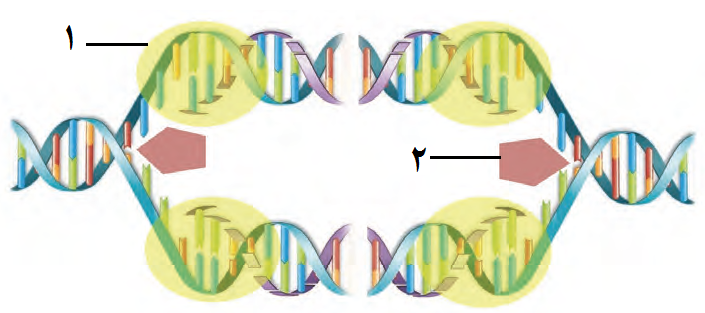 با توجه به شکل همانندسازي  DNA به پرسش هاي زیر پاسخ دهید.به ترتیب این DNA مربوط به دیسک (پلازمید)  است یا هسته یوکاریوت ها ؟ و در قسمت مشخص شده (1) چند هلیکاز در حال فعالیت است ؟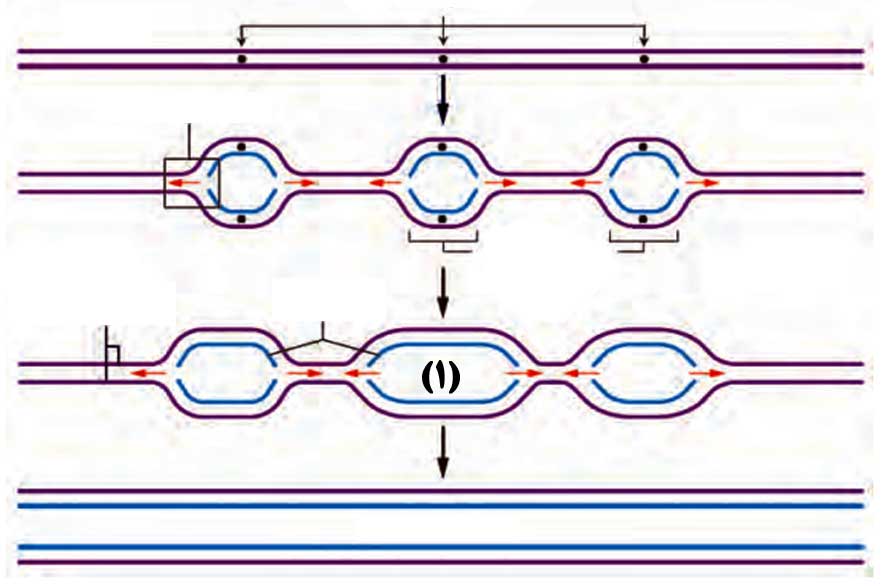 پ دیسک (پلازمید)  - 2 تاهسته یوکاریوت ها - 2 تادیسک (پلازمید)  - 4 تاهسته یوکاریوت ها - 4 تاباکتری ها معمولاً چند دو راهی همانندسازی ایجاد می کنند ؟   1342    آنزیم ..........................فعالیت نوکلئازي دارد.     هلیکاز ( دنابسپاراز یا DNA پلیمراز)در آزمایش مزلسون و استال ، پس از انتقال باکتری های دارای  به محیط کشت دارای    ، بعد از 20 دقیقه ، دنای استخراج شده کدام چگالی را نشان داد ؟ سبک                    متوسط                     نیمی سنگین و نیمی متوسط                 سنگینهمه ی پروکاریوت هافقط یک جایگاه آغاز همانند سازی در  DNA ی خود دارند درستنادرست  غ اغلب نه همه